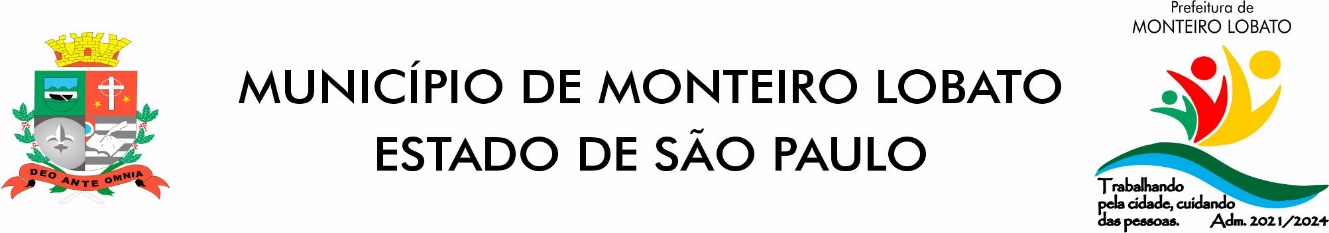 CREDENCIAMENTO N° 005/SS/2024 PREÂMBULOPROCESSO ADMINISTRATIVO Nº 240133/2024APRESENTAÇÃOCREDENCIAMENTO DE EMPRESAS ESPECIALIZADAS EM PRESTACAO DE SERVICOS MEDICOS EM ESPECIALIDADES - ANGIOLOGIAOBJETOCREDENCIAMENTO DE EMPRESAS ESPECIALIZADAS EM PRESTACAO DE SERVICOS MEDICOS EM ESPECIALIDADES - ANGIOLOGIAORGÃO PROMOTORSECRETARIA DE SAUDEO edital e seus anexos estarão disponíveis para download na Página Oficial do Município http://www.monteirolobato.sp.gov.brO TERMO DE ADESÃO AO CREDENCIAMENTO E A DOCUMENTAÇÃO DE HABILITAÇÃO deverão ser encaminhadas, EXCLUSIVAMENTE por meio eletrônico, para o seguinte endereço: licitacao1@monteirolobato.sp.gov.br, a partir do dia 09 de fevereiro de 2024.COMISSÃO DE CONTRATAÇÃO E CREDENCIAMENTO:Nomeados pela Portaria nº 8.877 de 09/08/2023.DATA DE INICIO DE RECEBIMENTO DOS ENVELOPES: 09 de fevereiro de 2024 às 09:00h.INFORMAÇÕES: O edital do presente credenciamento poderá ser adquirido pelo interessado junto a Divisão de Contratos/Comissão Permanente de Licitações e Credenciamento, situada na Praça Deputado A. S. Cunha Bueno, 180 - Bairro Centro    CEP: 12.250-000    Monteiro Lobato – SP  Tel: (12) 3979.9000 ,gratuitamente junto a “home page” desta prefeitura, na Internet, no endereço de acesso http://www.monteirolobato.sp.gov.br.